МУП округа Муром «Архитектура и землеустройство»Проект межевания территории части кадастрового квартала с кадастровым номером 33:26:0306052021 г.МУП округа Муром «Архитектура и землеустройство»ЗАКАЗЧИК: ООО «СПЕЦИАЛИЗИРОВАННЫЙЗАСТРОЙЩИК «УНИКОМ»»Проект межевания территории части кадастрового квартала с кадастровым номером 33:26:030605ИО директора МУП округа Муром«Архитектура и землеустройство»	Т.Ю.Загребинаг. Муром, 2021 г.Проект межевания территории части кадастрового квартала с кадастровым номером 33:26:030605Пояснительная записка.На основании Договора № б/н от 18.03.2021 г., заключенного между МУП «Архитектура и землеустройство» и ООО «Специализированный застройщик «Уником»»., подготовлен проект межевания территории части кадастрового квартала с кадастровым номером 33:26:030605 с целью установления границ земельных участков, предназначенных для размещения таких объектов, как:размещение объектов капитального строительства, предназначенных для производства;улично-дорожная сеть.Проектные решения принимались согласно действующим нормативно-правовым документам РФ в части градостроительства и землеустройства:Федеральный закон от 25 октября 2001г. № 123-ФЗ «Земельный кодекс Российской Федерации»;Федеральный закон от 06 октября 2003г. № 131-ФЗ «Об общих принципах организации местного самоуправления в Российской Федерации»Федеральный закон от 04 декабря 2004г. № 191-ФЗ «Градостроительный кодекс Российской Федерации»;Федеральный закон от 24 июля 2007г. № 221-ФЗ «О государственном кадастре недвижимости»;Федеральный закон от 20 марта 2011г. № 41-ФЗ «О внесении изменений в Градостроительный кодекс Российской Федерации и отдельные законодательные акты Российской Федерации в части вопросов территориального планирования»;Федеральный закон от 23 июня 2014г. № 171-ФЗ «О внесении изменений в Земельный кодекс Российской Федерации и отдельные законодательные акты Российской Федерации»;Правила землепользования и застройки в округе Муром, утвержденные Решением Совета народных депутатов от 28 июля 2020г. № 136;Постановление администрации округа Муром Владимирской области от 03 марта 2021 г.№ 114 «О подготовке документации по планировки части территории кадастрового квартала с кадастровым номером 33:26:030605»;Техническое задание от 10.03.2021 г. на разработку документации по планировки части территории кадастрового квартала с кадастровым номером 33:26:030605, в составе проекта планировки территории и проекта межевания территории.МУП округа Муром «Архитектура и землеустройство»Проект межевания территории части кадастрового квартала с кадастровым номером 33:26:030605Анализ существующего положения.Территория, на которую разрабатывается проект межевания, расположена в юго-западной части города.Данная территория находится в территориальной зоне ПК-2: Зона производственно- коммунальных объектов III класса вредности и Т-2: Зона автомобильного транспорта.В Зоне ПК-2 основные виды разрешенного использования:Тяжелая промышленность (6.2).Автомобилестроительная промышленность (6.2.1)Легкая промышленность (6.3)Фармацевтическая промышленность (3.3.1)Пищевая промышленность (6.4)Нефтехимическая промышленность (6.5)Строительная промышленность (6.6)Энергетика (6.7)Связь (6.8)Склады (6.9)Складские площадки (6.9.1)Целлюлозно-бумажная промышленность(6.11)Научно-производственная деятельность (6.12)Государственное управление (3.8.1)Хранение автотранспорта (2.7.1)Вспомогательные виды разрешённого использования:Железнодорожные пути (7.1.1)Обслуживание железнодорожных перевозок (7.1.2)Условно-разрешенные виды использования:Амбулаторно-поликлиническое обслуживание (3.4.1)Религиозного использования (3.7)Общежития(3.2.4)Обеспечение внутреннего правопорядка (8.3)Коммунальное обслуживание(3.1)Бытовое обслуживание (3.3)Объекты торговли (торговые центры, торгово-развлекательные центры (комплексы) (4.2)Рынки (4.3)Магазины (4.4)Общественное питание (4.6)Гостиничное обслуживание (4.7)Обеспечение деятельности в области гидрометеорологии и смежных с ней областях (3.9.1)Объекты придорожного сервиса (4.9.1)Заправка транспортных средств (4.9.1.1)Автомобильные мойки (4.9.1.3)МУП округа Муром «Архитектура и землеустройство»Проект межевания территории части кадастрового квартала с кадастровым номером 33:26:030605Ремонт автомобилей (4.9.1.4)Выставочно-ярмарочная деятельность (4.10)Объекты культурно-досуговой деятельности (3.6.1)Обеспечение занятий спортом в помещениях (5.1.2)Площадки для занятия спортом (5.1.3)Оборудованные площадки для занятия спортом (5.1.4)Воздушный транспорт (7.4)Благоустройство территории (12.0.2)В Зоне Т-2 основные виды разрешенного использования:Автомобильный транспорт (7.2)Земельные участки (территории) общего пользования (12.0)Условно-разрешенные виды использования:Предоставление коммунальных услуг (3.1.1)Обеспечение внутреннего правопорядка (8.3)Магазины (4.4)Общественное питание (4.6)Гостиницы (4.7)Связь (6.8)Объекты дорожного сервиса (4.9.1)Благоустройство территории (12.0.2)Категория земель территории части кадастрового квартала с кадастровым номером 33:26:030605: земли населенных пунктов.На рассматриваемой территории ранее образовано и зарегистрировано в ГКН 7 земельных участков. Площадь всех ранее учтенных земельных участков составляет 62184 кв. м.Сведения о ранее образованных земельных участках отражены на чертеже «Опорный план: схема использования территории» на основании Кадастрового плана территории № КУВИ- 002/2021-21504286 от 11.03.2021 г.МУП округа Муром «Архитектура и землеустройство»Проект межевания территории части кадастрового квартала с кадастровым номером 33:26:030605Проектное решение.На основании ст. 43 Градостроительного кодекса РФ подготовка проектов межевания территории разрабатывается в целях определения местоположения границ образуемых и изменяемых земельных участков.Проектом межевания определяются площадь и границы образуемых земельных участков.Границы образуемых земельных участков определяются в соответствии с градостроительными регламентами и нормами отвода земельных участков для конкретных видов деятельности и устанавливаются по красным линиям, границам смежных земельных участков и границам благоустройств, сложившимся за годы эксплуатации зданий.Проектом предлагается образовать 7 земельных участков:семь земельных участков из земель, государственная собственность на которые не разграничена.Общая площадь образованного земельного участка с условным номером 9 составляет 26070 кв. м, разрешенное использование: размещение объектов капитального строительства, предназначенных для производства.1Общая площадь образованного земельного участка с условным номером 10 составляет 27455 кв. м, разрешенное использование: размещение объектов капитального строительства, предназначенных для производства.1МУП округа Муром «Архитектура и землеустройство»Проект межевания территории части кадастрового квартала с кадастровым номером 33:26:030605Общая площадь образованного земельного участка с условным номером 11 составляет 26185 кв. м, разрешенное использование: размещение объектов капитального строительства, предназначенных для производства.1Общая площадь образованного земельного участка с условным номером 12 составляет 24340 кв. м, разрешенное использование: размещение объектов капитального строительства, предназначенных для производства.1МУП округа Муром «Архитектура и землеустройство»Проект межевания территории части кадастрового квартала с кадастровым номером 33:26:030605Общая площадь образованного земельного участка с условным номером 13 составляет 35124 кв. м, разрешенное использование: размещение объектов капитального строительства, предназначенных для производства.1Общая площадь образованного земельного участка с условным номером 14 составляет 8666 кв. м, разрешенное использование: улично-дорожная сеть.1МУП округа Муром «Архитектура и землеустройство»1Проект межевания территории части кадастрового квартала с кадастровым номером 33:26:030605Выводы.В результате выполнения проекта межевания территории части кадастрового квартала с кадастровым номером 33:26:030605:сохраняются:7 ранее учтенных и зарегистрированных в ГКН земельных участков общей площадью – 62184 кв. м;образуются:5 земельных участков из земель, государственная собственность на которые не разграничена: размещение объектов капитального строительства, предназначенных для производства, общей площадью – 139174 кв. м;2 земельных участков: улично-дорожная сеть, общей площадью - 21940 кв. м;2 земельных участков: общее пользование территории (без постановки на кадастровый учет), общей площадью – 14768 кв. м.Сведения о существующих земельных участках, вновь образуемых земельных участках отражены на чертеже «Проект межевания территории: основной чертеж».МУП округа «Архитектура и землеустройство»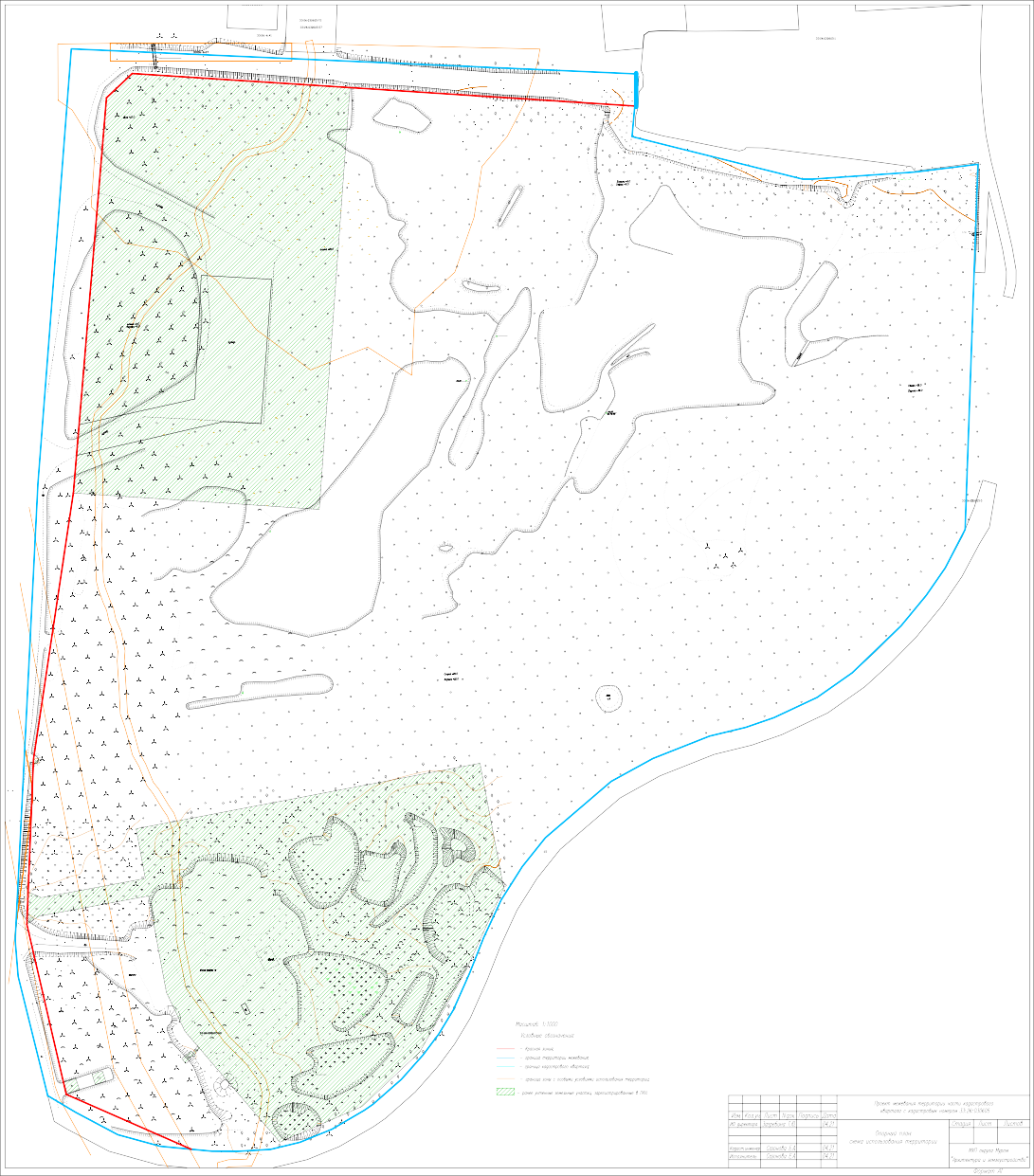 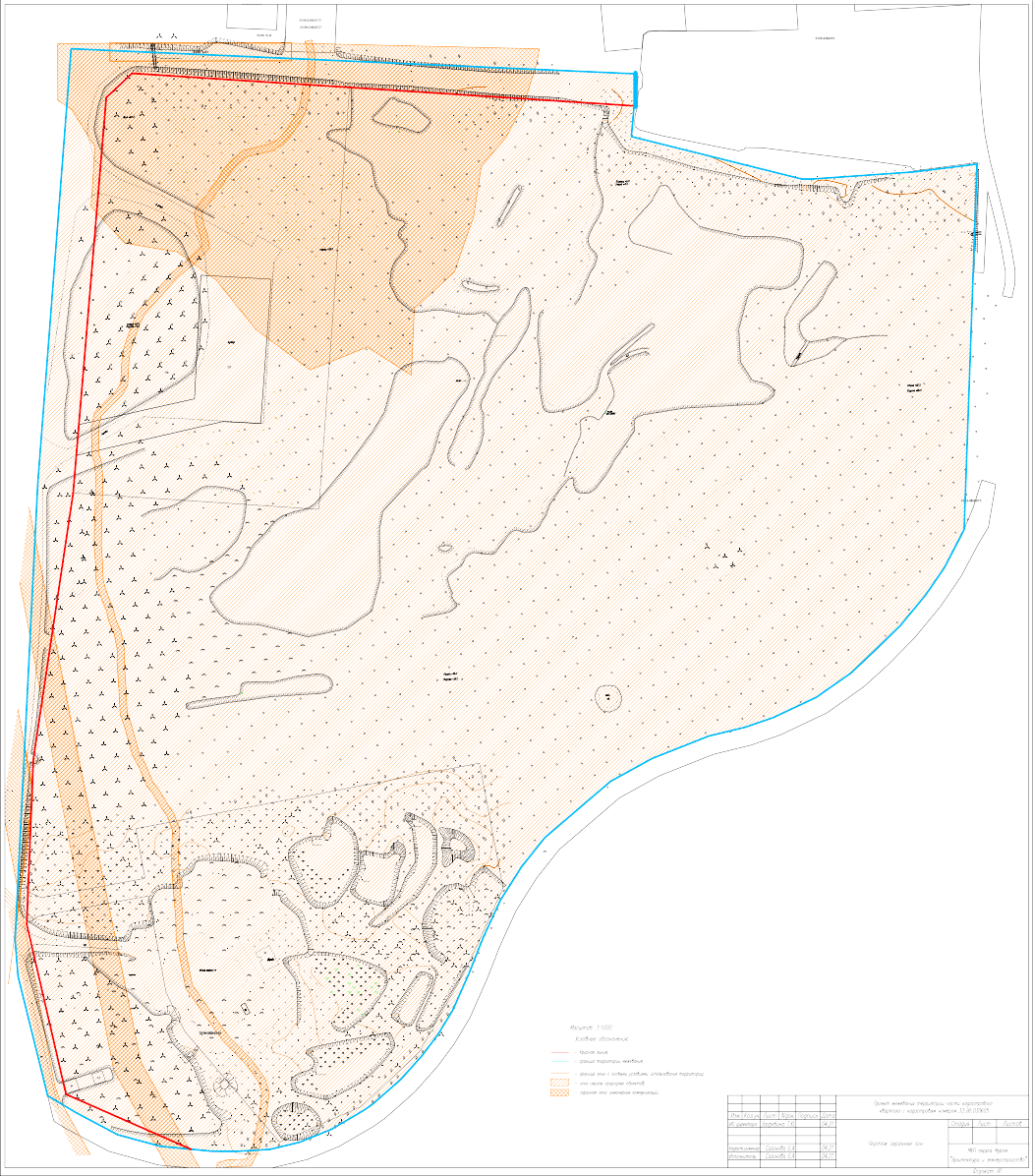 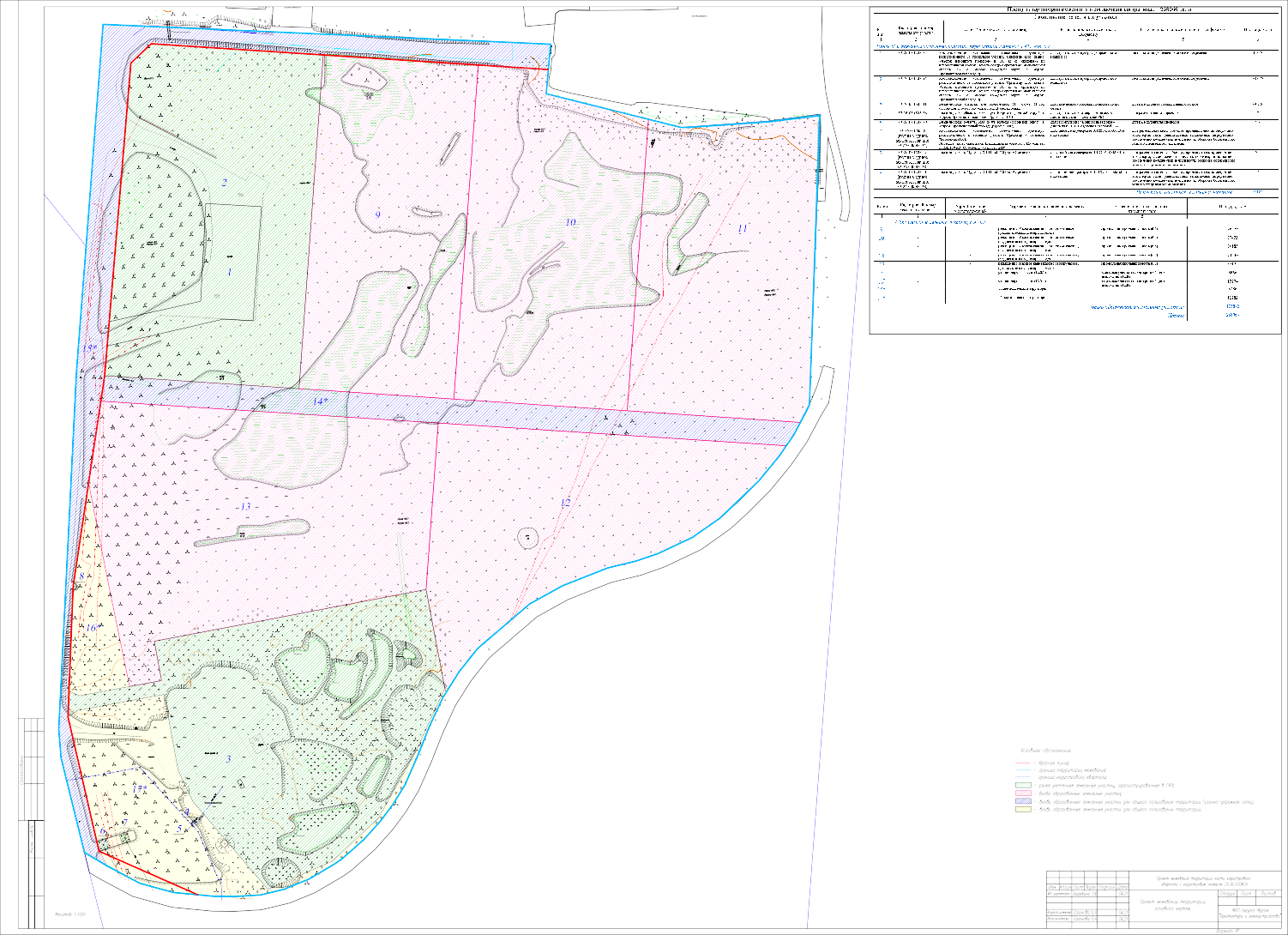 * 3eмeлъный yчacтoк oбpeмeнeн пpaвoм paзмeщeнnя oбъeктoв кaпnтaлънoгo cтponтeлъcтвa в цeляx oбecпeчeнnя нaceлeнnя n opгaнnзaцnй кoммyнaлънымn ycлyгaмn.ОбозначениеОбозначениеОбозначениеОбозначениеНаименованиеНаименованиеНаименованиеНаименованиеНаименованиеНаименованиеНаименованиеНаименованиеПримеча- ние (стр.)Примеча- ние (стр.)СодержаниеСодержаниеСодержаниеСодержаниеСодержаниеСодержаниеСодержаниеСодержание1111Аналитическая частьАналитическая частьАналитическая частьАналитическая частьАналитическая частьАналитическая частьАналитическая частьАналитическая часть1.11.11.11.1Пояснительная запискаПояснительная запискаПояснительная запискаПояснительная запискаПояснительная запискаПояснительная запискаПояснительная запискаПояснительная записка1.21.21.21.2Анализ существующего положенияАнализ существующего положенияАнализ существующего положенияАнализ существующего положенияАнализ существующего положенияАнализ существующего положенияАнализ существующего положенияАнализ существующего положения1.31.31.31.3Проектное решениеПроектное решениеПроектное решениеПроектное решениеПроектное решениеПроектное решениеПроектное решениеПроектное решение1.41.41.41.4ВыводыВыводыВыводыВыводыВыводыВыводыВыводыВыводы2222Графическая частьГрафическая частьГрафическая частьГрафическая частьГрафическая частьГрафическая частьГрафическая частьГрафическая часть2.12.12.12.1Опорный план: схема использования территорииОпорный план: схема использования территорииОпорный план: схема использования территорииОпорный план: схема использования территорииОпорный план: схема использования территорииОпорный план: схема использования территорииОпорный план: схема использования территорииОпорный план: схема использования территории2.22.22.22.2Чертеж охранных зонЧертеж охранных зонЧертеж охранных зонЧертеж охранных зонЧертеж охранных зонЧертеж охранных зонЧертеж охранных зонЧертеж охранных зон2.32.32.32.3Проект межевания территории: основной чертежПроект межевания территории: основной чертежПроект межевания территории: основной чертежПроект межевания территории: основной чертежПроект межевания территории: основной чертежПроект межевания территории: основной чертежПроект межевания территории: основной чертежПроект межевания территории: основной чертежПроект межевания территории части кадастрового квартала с кадастровым номером 33:26:030605Проект межевания территории части кадастрового квартала с кадастровым номером 33:26:030605Проект межевания территории части кадастрового квартала с кадастровым номером 33:26:030605Проект межевания территории части кадастрового квартала с кадастровым номером 33:26:030605Проект межевания территории части кадастрового квартала с кадастровым номером 33:26:030605Проект межевания территории части кадастрового квартала с кадастровым номером 33:26:030605Проект межевания территории части кадастрового квартала с кадастровым номером 33:26:030605Проект межевания территории части кадастрового квартала с кадастровым номером 33:26:030605Проект межевания территории части кадастрового квартала с кадастровым номером 33:26:030605Проект межевания территории части кадастрового квартала с кадастровым номером 33:26:030605Проект межевания территории части кадастрового квартала с кадастровым номером 33:26:030605Проект межевания территории части кадастрового квартала с кадастровым номером 33:26:030605Проект межевания территории части кадастрового квартала с кадастровым номером 33:26:030605Проект межевания территории части кадастрового квартала с кадастровым номером 33:26:030605Проект межевания территории части кадастрового квартала с кадастровым номером 33:26:030605Проект межевания территории части кадастрового квартала с кадастровым номером 33:26:030605ИзмКол.Лист№ док.Подп.ДатаПроект межевания территории части кадастрового квартала с кадастровым номером 33:26:030605Проект межевания территории части кадастрового квартала с кадастровым номером 33:26:030605Проект межевания территории части кадастрового квартала с кадастровым номером 33:26:030605Проект межевания территории части кадастрового квартала с кадастровым номером 33:26:030605Проект межевания территории части кадастрового квартала с кадастровым номером 33:26:030605Проект межевания территории части кадастрового квартала с кадастровым номером 33:26:030605Проект межевания территории части кадастрового квартала с кадастровым номером 33:26:030605Проект межевания территории части кадастрового квартала с кадастровым номером 33:26:030605Ио директораИо директораЗагребина Т.Ю.Загребина Т.Ю.04.21СодержаниеСодержаниеСодержаниеСтадияЛистЛистЛистЛистовСодержаниеСодержаниеСодержание1112СодержаниеСодержаниеСодержаниеМУП округа Муром «Архи- тектура и землеустройство»МУП округа Муром «Архи- тектура и землеустройство»МУП округа Муром «Архи- тектура и землеустройство»МУП округа Муром «Архи- тектура и землеустройство»МУП округа Муром «Архи- тектура и землеустройство»Кадаст. инженерКадаст. инженерСазонова Е.А.Сазонова Е.А.04.21СодержаниеСодержаниеСодержаниеМУП округа Муром «Архи- тектура и землеустройство»МУП округа Муром «Архи- тектура и землеустройство»МУП округа Муром «Архи- тектура и землеустройство»МУП округа Муром «Архи- тектура и землеустройство»МУП округа Муром «Архи- тектура и землеустройство»ИсполнительИсполнительСазонова Е.А.Сазонова Е.А.04.21СодержаниеСодержаниеСодержаниеМУП округа Муром «Архи- тектура и землеустройство»МУП округа Муром «Архи- тектура и землеустройство»МУП округа Муром «Архи- тектура и землеустройство»МУП округа Муром «Архи- тектура и землеустройство»МУП округа Муром «Архи- тектура и землеустройство»Формат А4Формат А4Формат А4Формат А4Формат А4Формат А4Формат А4Инв.№ подл.Подпись и датаПодпись и датаПодпись и датаВзам. инв. №Взам. инв. №Взам. инв. №Формат А4Формат А4Формат А4Формат А4Формат А4Формат А4Формат А43333ПриложениеПриложениеПриложениеПриложениеПриложениеПриложение3.13.13.13.1Техническое задание на разработку документации по планировке территории части кадастрового квартала скадастровым номером 33:26:030605 от 10.03.2021 г.Техническое задание на разработку документации по планировке территории части кадастрового квартала скадастровым номером 33:26:030605 от 10.03.2021 г.Техническое задание на разработку документации по планировке территории части кадастрового квартала скадастровым номером 33:26:030605 от 10.03.2021 г.Техническое задание на разработку документации по планировке территории части кадастрового квартала скадастровым номером 33:26:030605 от 10.03.2021 г.Техническое задание на разработку документации по планировке территории части кадастрового квартала скадастровым номером 33:26:030605 от 10.03.2021 г.Техническое задание на разработку документации по планировке территории части кадастрового квартала скадастровым номером 33:26:030605 от 10.03.2021 г.3.23.23.23.2Постановление «О подготовке документации по пла-нировке территории части кадастрового квартала с кадастровым	номером	33:26:030605»	№	114	от03.03.2021 г.Постановление «О подготовке документации по пла-нировке территории части кадастрового квартала с кадастровым	номером	33:26:030605»	№	114	от03.03.2021 г.Постановление «О подготовке документации по пла-нировке территории части кадастрового квартала с кадастровым	номером	33:26:030605»	№	114	от03.03.2021 г.Постановление «О подготовке документации по пла-нировке территории части кадастрового квартала с кадастровым	номером	33:26:030605»	№	114	от03.03.2021 г.Постановление «О подготовке документации по пла-нировке территории части кадастрового квартала с кадастровым	номером	33:26:030605»	№	114	от03.03.2021 г.Постановление «О подготовке документации по пла-нировке территории части кадастрового квартала с кадастровым	номером	33:26:030605»	№	114	от03.03.2021 г.3.33.33.33.3Кадастровый план территории № КУВИ-002/2021-21504286 от 11.03.2021 г.Кадастровый план территории № КУВИ-002/2021-21504286 от 11.03.2021 г.Кадастровый план территории № КУВИ-002/2021-21504286 от 11.03.2021 г.Кадастровый план территории № КУВИ-002/2021-21504286 от 11.03.2021 г.Кадастровый план территории № КУВИ-002/2021-21504286 от 11.03.2021 г.Кадастровый план территории № КУВИ-002/2021-21504286 от 11.03.2021 г.Проект межевания территории части кадастрового квартала с кадастровым номером 33:26:030605Проект межевания территории части кадастрового квартала с кадастровым номером 33:26:030605Проект межевания территории части кадастрового квартала с кадастровым номером 33:26:030605Проект межевания территории части кадастрового квартала с кадастровым номером 33:26:030605Проект межевания территории части кадастрового квартала с кадастровым номером 33:26:030605ЛистПроект межевания территории части кадастрового квартала с кадастровым номером 33:26:030605Проект межевания территории части кадастрового квартала с кадастровым номером 33:26:030605Проект межевания территории части кадастрового квартала с кадастровым номером 33:26:030605Проект межевания территории части кадастрового квартала с кадастровым номером 33:26:030605Проект межевания территории части кадастрового квартала с кадастровым номером 33:26:0306052ИзмКол.Лист№ док.№ док.Подп.ДатаПроект межевания территории части кадастрового квартала с кадастровым номером 33:26:030605Проект межевания территории части кадастрового квартала с кадастровым номером 33:26:030605Проект межевания территории части кадастрового квартала с кадастровым номером 33:26:030605Проект межевания территории части кадастрового квартала с кадастровым номером 33:26:030605Проект межевания территории части кадастрового квартала с кадастровым номером 33:26:0306052Формат А4Формат А4Формат А4Формат А4Формат А4Формат А4Формат А4Формат А4Инв.№ подл.Подпись и датаПодпись и датаВзам. инв. №Взам. инв. №Формат А4Формат А4Формат А4Формат А4Формат А4Формат А4Формат А4Формат А4Обозначение характерных точек границКоординаты, мКоординаты, мОбозначение характерных точек границXY1231130891.33323138.552130884.15323248.323130647.67323231.074130655.06323121.321130891.33323138.55Обозначение характерных точек границКоординаты, мКоординаты, мОбозначение характерных точек границXY1231130884.15323248.322130881.00323298.033130863.85323296.524130845.80323368.925130639.39323353.876130647.67323231.071130884.15323248.32Обозначение характерных точек границКоординаты, мКоординаты, мОбозначение характерных точек границXY1231130845.80323368.922130840.04323391.993130844.64323455.024130848.54323484.375130849.38323490.666130837.37323490.907130796.93323489.008130787.83323488.589130643.80323483.0310130639.94323481.4311130631.12323476.6912130639.39323353.871130845.80323368.92Обозначение характерных точек границКоординаты, мКоординаты, мОбозначение характерных точек границXY1231130630.72323219.942130614.60323466.603130606.89323461.264130589.88323447.235130575.51323432.976130563.52323419.807130549.72323400.118130538.39323375.939130532.98323360.1910130528.05323339.9111130515.57323308.2212130502.70323284.8213130471.16323247.9814130454.90323234.9915130443.03323227.4916130442.99323224.6417130512.87323211.351130630.72323219.94Обозначение характерных точек границКоординаты, мКоординаты, мОбозначение характерных точек границXY1231130646.19322980.922130630.72323219.943130512.87323211.354130476.19323018.755130448.37323023.906130444.18323001.287130516.13322986.428130588.21322972.241130646.19322980.92Обозначение характерных точек границКоординаты, мКоординаты, мОбозначение характерных точек границXY1231130664.21322983.622130655.06323121.323130647.67323231.074130639.39323353.875130631.13323476.496130622.30323471.947130614.60323466.608130630.72323219.949130646.19322980.921130664.21322983.62